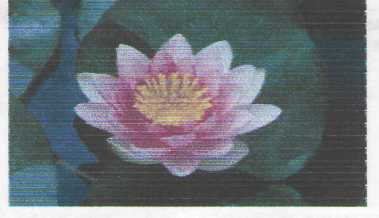 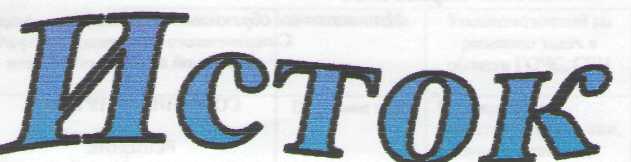 Официальное печатное издание муниципального образования 
«Николаевское городское поселение»10.01.2020				                                                                                                           № 1
Муниципальное образование «Николаевское городское поселение»Смидовичского муниципального района Еврейской автономной областиАДМИНИСТРАЦИЯ ГОРОДСКОГО ПОСЕЛЕНИЯПОСТАНОВЛЕНИЕ09.01.2020									                            	№ 01пос. НиколаевкаО внесении изменений в постановление администрации городского поселения от 14.10.2019 № 337 «Об утверждении Положения о комиссии по проведению аукционов (конкурсов) на право заключения договоров аренды, безвозмездного пользования, договоров доверительного управления имуществом, иных договоров, предусматривающих переход прав владения и (или) пользования в отношении муниципального имущества»В соответствии со ст. 14 Федерального закона от 06.10.2003 N 131-ФЗ "Об общих принципах организации местного самоуправления в Российской Федерации", ст. 17.1 Федерального закона от 26.07.2006 N 135-ФЗ "О защите конкуренции", Приказом Федеральной Антимонопольной службы от 10.02.2010 N 67 "О порядке проведения конкурсов или аукционов на право заключения договоров аренды, договоров безвозмездного пользования, договоров доверительного управления имуществом, иных договоров, предусматривающих переход прав в отношении государственного или муниципального имущества, и перечне видов имущества, в отношении которого заключение указанных договоров может осуществляться путем проведения торгов в форме конкурса", Уставом Николаевского городского поселения,  администрация Николаевского городского поселения ПОСТАНОВЛЯЕТ:1. Внести в постановление администрации городского поселения от 14.10.2019 № 337 «Об утверждении Положения о комиссии по проведению аукционов (конкурсов) на право заключения договоров аренды, безвозмездного пользования, договоров доверительного управления имуществом, иных договоров, предусматривающих переход прав владения и (или) пользования в отношении муниципального имущества» следующие изменения:1.1. в преамбуле постановления слова «О порядке проведения конкурсов или аукционов на право заключения договоров аренды, договоров безвозмездного пользования, договоров доверительного управления имуществом, иных договоров, предусматривающих переход прав владения и (или) пользования в отношении государственного или муниципального имущества, и перечне видов имущества, в отношении которого заключение указанных договоров может осуществляться путем проведения торгов в форме конкурса» заменить словами «О порядке проведения конкурсов или аукционов на право заключения договоров аренды, договоров безвозмездного пользования, договоров доверительного управления имуществом, иных договоров, предусматривающих переход прав в отношении государственного или муниципального имущества, и перечне видов имущества, в отношении которого заключение указанных договоров может осуществляться путем проведения торгов в форме конкурса»;2. Внести в Положения о комиссии по проведению аукционов (конкурсов) на право заключения договоров аренды, безвозмездного пользования, договоров доверительного управления имуществом, иных договоров, предусматривающих переход прав владения и (или) пользования в отношении муниципального имущества, утвержденное постановлением администрации городского поселения от 14.10.2019 № 337, следующие изменения:2.1. пункт 1.1. раздела I Положения о комиссии изложить в следующей редакции:«1.1. Положение о Комиссии по проведению аукционов (конкурсов) на право заключения договоров аренды, безвозмездного пользования, договоров доверительного управления имуществом, иных договоров, предусматривающих переход прав владения и (или) пользования в отношении муниципального имущества (далее - Положение) разработано в соответствии с требованиями Федерального закона от 26.07.2006 N 135-ФЗ "О защите конкуренции", Приказа Федеральной антимонопольной службы России от 10.02.2010 N 67 "О порядке проведения конкурсов или аукционов на право заключения договоров аренды, договоров безвозмездного пользования, договоров доверительного управления имуществом, иных договоров, предусматривающих переход прав в отношении государственного или муниципального имущества, и перечне видов имущества, в отношении которого заключение указанных договоров может осуществляться путем проведения торгов в форме конкурса" (далее по тексту – приказ ФАС России от 10.02.2010 № 67).»;2.2. пункт 1.3. раздела I Положения о комиссии изложить в следующей редакции:«1.3. Комиссия в своей деятельности руководствуется Гражданским кодексом Российской Федерации, Федеральным законом от 26.07.2006 N 135-ФЗ "О защите конкуренции", Приказом ФАС России от 10.02.2010 N 67, иными федеральными законами, нормативно-правовыми актами Президента Российской Федерации, Правительства Российской Федерации, а также нормативными правовыми актами Еврейской автономной области, муниципальными правовыми актами Николаевского городского поселения и настоящим Положением.»;2.3. пункт 1.4. раздела I Положения о комиссии изложить в следующей редакции:«1.4. Не урегулированные настоящим положением отношения, связанные с проведением конкурса (аукциона), регулируются Приказом ФАС России от 10.02.2010 N 67.»;2.4. пункт 4.1. раздела IV Положения о комиссии изложить в следующей редакции:«4.1. Основными функциями Комиссии являются:- вскрытие конвертов с заявками на участие в конкурсе и открытие доступа к поданным в форме электронных документов и подписанным в соответствии с нормативными правовыми актами Российской Федерации заявкам на участие в конкурсе (далее - вскрытие конвертов с заявками на участие в конкурсе)- определение участников конкурса;- рассмотрение, оценка и сопоставление заявок на участие в конкурсе;- определение победителя конкурса;- ведение протокола вскрытия конвертов с заявками на участие в конкурсе и открытия доступа к поданным в форме электронных документов заявкам на участие в конкурсе; протокола рассмотрения заявок на участие в конкурсе, протокола оценки и сопоставления заявок на участие в конкурсе, протокола об отказе от заключения договора, протокола об отстранении заявителя или участника конкурса от участия в конкурсе;- рассмотрение заявок на участие в аукционе и отбор участников аукциона;- ведение протокола рассмотрения заявок на участие в аукционе, протокола аукциона, протокола об отказе от заключения договора, протокола об отстранении заявителя или участника аукциона от участия в аукционе.»;2.5. пункт 5.1.1. пункта 5 раздела V Положения о комиссии изложить  в следующей редакции:«5.1.1. Рассматривать заявки на участие в аукционе (конкурсе) на предмет соответствия требованиям, установленным документацией об аукционе (конкурсе), и соответствия заявителей требованиям, установленным пунктом 18 Правил проведения конкурсов или аукционов на право заключения договоров аренды, договоров безвозмездного пользования, договоров доверительного управления имуществом, иных договоров, предусматривающих переход прав в отношении государственного или муниципального имущества, утвержденных Приказом Федеральной антимонопольной службы России от 10.02.2010 N 67 (далее - Правила);».3. Опубликовать настоящее постановление в официальном печатном издании Николаевского городского поселения - информационном бюллетене «Исток» и разместить на официальном сайте администрации Николаевского городского поселения.4. Настоящее постановление вступает в силу после дня его официального опубликования.      Глава администрацииНиколаевского городского поселения				      И.В. МардановУТВЕРЖДЕНОпостановлением администрациигородского поселенияот 14.10.2019 № 337(в ред. постановления от 09.01.2020 № 1) Положение о комиссии для проведения аукционов (конкурсов) на право заключения договоров аренды, безвозмездного пользования, договоров доверительного управления имуществом, иных договоров, предусматривающих переход прав владения и (или) пользования в отношении муниципального имуществаI. Общие положения1.1. Положение о Комиссии по проведению аукционов (конкурсов) на право заключения договоров аренды, безвозмездного пользования, договоров доверительного управления имуществом, иных договоров, предусматривающих переход прав владения и (или) пользования в отношении муниципального имущества (далее - Положение) разработано в соответствии с требованиями Федерального закона от 26.07.2006 N 135-ФЗ "О защите конкуренции", Приказа Федеральной антимонопольной службы России от 10.02.2010 N 67 "О порядке проведения конкурсов или аукционов на право заключения договоров аренды, договоров безвозмездного пользования, договоров доверительного управления имуществом, иных договоров, предусматривающих переход прав в отношении государственного или муниципального имущества, и перечне видов имущества, в отношении которого заключение указанных договоров может осуществляться путем проведения торгов в форме конкурса" (далее по тексту – приказ ФАС России от 10.02.2010 № 67).(В ред. постановления от 09.01.2020 № 1)1.2. Настоящее Положение определяет цели создания, задачи, функции, состав и порядок деятельности Комиссии для проведения аукционов (конкурсов) на право заключения договоров аренды, безвозмездного пользования, договоров доверительного управления имуществом, иных договоров, предусматривающих переход прав владения и (или) пользования в отношении муниципального имущества (далее - Комиссия).1.3. Комиссия в своей деятельности руководствуется Гражданским кодексом Российской Федерации, Федеральным законом от 26.07.2006 N 135-ФЗ "О защите конкуренции", Приказом ФАС России от 10.02.2010 N 67, иными федеральными законами, нормативно-правовыми актами Президента Российской Федерации, Правительства Российской Федерации, а также нормативными правовыми актами Еврейской автономной области, муниципальными правовыми актами Николаевского городского поселения и настоящим Положением. (в ред. постановления от 09.01.2020 № 1)1.4. Не урегулированные настоящим положением отношения, связанные с проведением конкурса (аукциона), регулируются Приказом ФАС России от 10.02.2010 N 67.(в ред. постановления от 09.01.2020 № 1)II. Цели и задачи Комиссии2.1. Комиссия создается в целях проведения процедуры торгов в форме аукционов (конкурсов) на право заключения договоров аренды, безвозмездного пользования, договоров доверительного управления имуществом, иных договоров, предусматривающих переход прав владения и (или) пользования в отношении муниципального имущества.2.2. В задачи Комиссии входит:2.2.1. Обеспечение единства экономического пространства на территории муниципального образования "Николаевское городское поселение" Смидовичского муниципального района Еврейской автономной области;2.2.2. Расширение возможностей для получения физическими и юридическими лицами прав владения и (или) пользования в отношении муниципального имущества;2.2.3. Развитие добросовестной конкуренции, совершенствование деятельности органов местного самоуправления;2.2.4. Обеспечение гласности и прозрачности при передаче прав владения и (или) пользования в отношении муниципального имущества;2.2.5. Предотвращение коррупции и других злоупотреблений.III. Состав Комиссии и порядок ее формирования3.1. Комиссия является постоянно действующим коллегиальным органом.3.2. Персональный состав Комиссии утверждается постановлением администрации Николаевского городского поселения.3.3. Замена члена комиссии допускается путем внесения изменения в постановление администрации Николаевского городского поселения о внесении изменений в состав комиссии.3.4. Аукционная комиссия правомочна осуществлять функции, предусмотренные настоящим положением, если на заседании аукционной комиссии присутствует не менее пятидесяти процентов общего числа ее членов. Члены аукционной комиссии должны быть уведомлены о месте, дате и времени проведения заседания аукционной комиссии. Члены аукционной комиссии лично участвуют в заседаниях и подписывают протоколы заседаний аукционной комиссии.IV. Функции Комиссии4.1. Основными функциями Комиссии являются:- вскрытие конвертов с заявками на участие в конкурсе и открытие доступа к поданным в форме электронных документов и подписанным в соответствии с нормативными правовыми актами Российской Федерации заявкам на участие в конкурсе (далее - вскрытие конвертов с заявками на участие в конкурсе)- определение участников конкурса;- рассмотрение, оценка и сопоставление заявок на участие в конкурсе;- определение победителя конкурса;- ведение протокола вскрытия конвертов с заявками на участие в конкурсе и открытия доступа к поданным в форме электронных документов заявкам на участие в конкурсе; протокола рассмотрения заявок на участие в конкурсе, протокола оценки и сопоставления заявок на участие в конкурсе, протокола об отказе от заключения договора, протокола об отстранении заявителя или участника конкурса от участия в конкурсе;- рассмотрение заявок на участие в аукционе и отбор участников аукциона;- ведение протокола рассмотрения заявок на участие в аукционе, протокола аукциона, протокола об отказе от заключения договора, протокола об отстранении заявителя или участника аукциона от участия в аукционе.(в ред. постановления от 09.01.2020 № 1)V. Права и обязанности Комиссии и ее членов5.1. Комиссия обязана:5.1.1. Рассматривать заявки на участие в аукционе (конкурсе) на предмет соответствия требованиям, установленным документацией об аукционе (конкурсе), и соответствия заявителей требованиям, установленным пунктом 18 Правил проведения конкурсов или аукционов на право заключения договоров аренды, договоров безвозмездного пользования, договоров доверительного управления имуществом, иных договоров, предусматривающих переход прав в отношении государственного или муниципального имущества, утвержденных Приказом Федеральной антимонопольной службы России от 10.02.2010 N 67 (далее - Правила);(в ред. постановления от 09.01.2020 № 1)5.1.2. Принимать решение о допуске к участию в аукционе (конкурсе) заявителя и о признании заявителя участником аукциона или об отказе в допуске такого заявителя к участию в аукционе (конкурсе) в порядке и по основаниям, предусмотренным пунктами 24 - 26 Правил;5.1.3. Вести протокол и подписывать всеми присутствующими на заседании членами конкурсной комиссии в день окончания рассмотрения заявок на участие в аукционе (конкурсе);5.1.4. Составлять протокол об отказе от заключения договора в случае отказа от заключения договора с победителем аукциона (конкурса) либо при уклонении победителя аукциона (конкурса) от заключения договора с участником аукциона (конкурса), с которым заключается такой договор, в срок не позднее дня, следующего после дня установления фактов, предусмотренных пунктом 93 Правил и являющихся основанием для отказа от заключения договора;5.1.5. Не предъявлять к участникам аукциона (конкурса) иные требования, не предусмотренные действующим законодательством;5.1.6. Не проводить переговоры с участниками аукциона (конкурса) до проведения и (или) во время проведения аукциона, кроме случаев обмена информацией (предоставление общедоступных данных (информации), находящейся в открытом доступе в целях организации участия заинтересованных лиц в процедуре проведения открытого аукциона (конкурса), прямо предусмотренных законодательством Российской Федерации и документацией об аукционе (конкурсе);5.1.7. Осуществлять аудио- и/или видеозапись вскрытия конвертов с заявками на участие в конкурсе. Любой заявитель, присутствующий при вскрытии конвертов с заявками на участие в конкурсе, вправе осуществлять аудио- и/или видеозапись вскрытия конвертов с заявками на участие в конкурсе.5.1.8. Исполнять иные обязанности, установленные действующим законодательством.5.2. В случаях, предусмотренных законодательством Российской Федерации о проведении аукционов (конкурсов) на право заключения договоров, отстранять участника от участия в аукционе (конкурсе).5.3. Члены Комиссии обязаны:5.3.1. Знать и руководствоваться в своей деятельности требованиями законодательства Российской Федерации и иных нормативно-правовых актов Российской Федерации о проведении аукционов (конкурсов) на право заключения договоров, предусматривающих передачу прав на муниципальное имущество, и настоящим Положением;5.3.2. Лично присутствовать на заседаниях Комиссии;5.3.3. Не допускать разглашения сведений, ставших им известными в ходе проведения процедур торгов на право заключения договоров, кроме случаев, прямо предусмотренных законодательством и иными нормативно-правовыми актами Российской Федерации;5.3.4. Заявить о личной заинтересованности в результатах аукционов (конкурсов) либо о возможности оказания на них влияния участниками аукционов (конкурсов). Заявление должно быть сделано заранее и не препятствовать проведению заседания Комиссии в установленные сроки;5.3.5. Подписывать протоколы.5.4. Члены Комиссии вправе:5.4.1. Знакомиться со всеми представленными участниками аукциона (конкурса) документами и сведениями;5.4.2. Выступать на заседаниях Комиссии;5.4.3. Проверять правильность содержания протоколов.5.5. Председатель Комиссии:5.5.1. Осуществляет общее руководство работой Комиссии и обеспечивает выполнение настоящего Положения;5.5.2. Утверждает график проведения заседаний Комиссии;5.5.3. Объявляет заседание правомочным при наличии кворума;5.5.4. Открывает и ведет заседания Комиссии, объявляет перерывы;5.5.5. Объявляет состав Комиссии.5.6. Секретарь Комиссии:5.6.1. Осуществляет подготовку заседаний Комиссии, включая оформление и рассылку необходимых документов, информирование членов Комиссии по всем вопросам, относящимся к их функциям, в том числе извещает лиц, принимающих участие в работе Комиссии, о времени и месте проведения заседаний не менее чем за два рабочих дня до их начала и обеспечивает членов Комиссии необходимыми материалами;5.6.2. Регистрирует явившихся на аукцион участников аукциона;5.6.3. Оформляет протоколы;5.6.4. Осуществляет иные действия организационно-технического характера.VI. Опубликование, размещение на сайте, направление участнику конкурса протоколов конкурса (аукциона)6.1. Секретарь Комиссии составляет протокол конкурса (аукциона). Члены конкурсной Комиссии, присутствующие во время проведения конкурса (аукциона), подписывают протокол конкурса (аукциона) непосредственно после вскрытия конвертов.6.2. Секретарь Комиссии в течение дня, следующего за днем его подписания, размещает на официальном сайте торгов Российской Федерации www.torgi.gov.ru протокол конкурса (аукциона) и направляет его участнику.VII. Регламент работы Комиссии7.1. Комиссией осуществляется вскрытие конвертов с заявками на участие в конкурсе и открытие доступа к поданным в форме электронных документов и подписанным в соответствии с нормативными правовыми актами Российской Федерации заявками на участие в конкурсе (далее - вскрытие конвертов с заявками на участие в конкурсе), определение участников конкурса, рассмотрение, оценка и сопоставление заявок на участие в конкурсе, определение победителей конкурса, ведение протокола вскрытия конвертов с заявками на участие в конкурсе и открытия доступа к поданным в форме электронных документов заявкам на участие в конкурсе, протокола рассмотрения заявок на участие в конкурсе, протокола об оценке сопоставления заявок на участие в конкурсе, протокола об отказе от заключения договора, протокола об отстранении заявителя или участника конкурса от участия в конкурсе.7.2. Комиссией осуществляется рассмотрение заявок на участие в аукционе и отбор участников аукциона, ведение протокола рассмотрения заявок на участие в аукционе, протокола аукциона, протокола об отказе от заключения договора, протокола об отстранении заявителя или участника аукциона от участия в аукционе.7.3. Работа Комиссии осуществляется на ее заседаниях, Комиссия правомочна осуществлять свои функции, если на заседании Комиссии присутствует не менее чем пятьдесят процентов от общего числа ее членов.7.4. Решения Комиссии принимаются открытым голосованием простым большинством голосов членов Комиссии, присутствующих на заседании. Каждый член Комиссии имеет один голос.VIII. Контроль за деятельностью и ответственность Комиссии8.1. В случае если члену Комиссии станет известно о нарушении другим членом Комиссии законодательства Российской Федерации о проведении торгов на право заключения договоров, иных нормативных правовых актов Российской Федерации и настоящего Положения, он должен сообщить об этом председателю Комиссии незамедлительно.8.2. Контроль за деятельностью Комиссии осуществляется главой администрации.8.3. Ответственность членов Комиссии наступает в соответствии с действующим законодательством.Утвержден
постановлением
администрации Николаевского городского поселения
от 14.10.2019 № 337Состав комиссии для проведения аукционов (конкурсов) на право заключения договоров аренды, безвозмездного пользования, договоров доверительного управления имуществом, иных договоров, предусматривающих переход прав владения и (или) пользования в отношении муниципального имуществаМуниципальное образование «Николаевское городское поселение»Смидовичского муниципального района Еврейской автономной областиАДМИНИСТРАЦИЯ ГОРОДСКОГО ПОСЕЛЕНИЯПОСТАНОВЛЕНИЕ09.01.2020									№ 02пос. НиколаевкаО внесении изменений в постановление администрации городского поселения от 13.02.2017 № 124 «Об утверждении Правил формирования, ведения и обязательного опубликования перечня муниципального имущества, свободного от прав третьих лиц (за исключением права хозяйственного ведения, права оперативного управления, а также имущественных прав субъектов малого и среднего предпринимательства), предусмотренного частью 4 статьи 18 Федерального закона "О развитии малого и среднего предпринимательства в Российской Федерации"В соответствии с Федеральным законом от 24.07.2007 № 209-ФЗ  «О развитии малого и среднего предпринимательства в Российской Федерации», Федеральным законом от 3 июля 2018 г. N 185-ФЗ "О внесении изменений в отдельные законодательные акты Российской Федерации в целях расширения имущественной поддержки субъектов малого и среднего предпринимательства", постановлением Правительства РФ от 21 августа 2010 г. N 645 "Об имущественной поддержке субъектов малого и среднего предпринимательства при предоставлении федерального имущества", Уставом Николаевского городского поселения, Администрация городского поселенияПОСТАНОВЛЯЕТ:1. Внести в Правила формирования, ведения и обязательного опубликования перечня муниципального имущества, свободного от прав третьих лиц (за исключением имущественных прав субъектов малого и среднего предпринимательства), предусмотренного частью 4 статьи 18 Федерального закона "О развитии малого и среднего предпринимательства в Российской Федерации", утвержденные постановлением администрации городского поселения от 13.02.2017 № 124, следующие изменения:- в наименовании Правил слова «(за исключением имущественных прав субъектов малого и среднего предпринимательства)» заменить словами «(за исключением права хозяйственного ведения, права оперативного управления, а также имущественных прав субъектов малого и среднего предпринимательства)»;2. Опубликовать настоящее постановление в официальном печатном издании Николаевского городского поселения - информационном бюллетене «Исток» и разместить на официальном сайте администрации Николаевского городского поселения.3. Настоящее постановление вступает в силу после дня его официального опубликования.Глава администрации городского поселения 							И.В. МардановУТВЕРЖДЕНЫ постановлением администрациигородского поселенияот 13.02.2017 № 124(в ред. постановления от 29.11.2018 г. № 454, от 17.09.2019 № 303, от 09.01.2020 № 2)Правила формирования, ведения и обязательного опубликования перечня муниципального имущества, свободного от прав третьих лиц (за исключением права хозяйственного ведения, права оперативного управления, а также имущественных прав субъектов малого и среднего предпринимательства), предусмотренного частью 4 статьи 18 Федерального закона «О развитии малого и среднего предпринимательства в Российской Федерации»
(в ред. постановления от 17.09.2019 № 303, от 09.01.2020 № 2)1. Настоящие Правила устанавливают порядок формирования, ведения (в том числе ежегодного дополнения) и обязательного опубликования перечня муниципального имущества, в том числе земельных участков (за исключением земельных участков, предназначенных для ведения личного подсобного хозяйства, огородничества, садоводства, индивидуального жилищного строительства), свободного от прав третьих лиц (за исключением права хозяйственного ведения, права оперативного управления, а также имущественных прав субъектов малого и среднего предпринимательства), предусмотренного частью 4 статьи 18 Федерального закона "О развитии малого и среднего предпринимательства в Российской Федерации" (далее соответственно – муниципальное имущество, перечень), в целях предоставления муниципального имущества во владение и (или) в пользование на долгосрочной основе субъектам малого и среднего предпринимательства и организациям, образующим инфраструктуру поддержки субъектов малого и среднего предпринимательства.(в ред. постановления от 29.11.2018 г. № 454, проекта постановления от 06.09.2019)2. В перечень вносятся сведения о муниципальном имуществе, соответствующем следующим критериям:а) муниципальное имущество свободно от прав третьих лиц (за исключением права хозяйственного ведения, права оперативного управления, а также имущественных прав субъектов малого и среднего предпринимательства);(в ред. постановления от 17.09.2019 № 303)б) муниципальное имущество не ограничено в обороте;в) муниципальное имущество не является объектом религиозного назначения;г) муниципальное имущество не является объектом незавершенного строительства;д) в отношении муниципального имущества не принято решение главы поселения или главы администрации городского поселения о предоставлении его иным лицам;е) муниципальное имущество не включено в прогнозный план (программу) приватизации имущества, находящегося в собственности муниципального образования «Николаевское городское поселение»;ж) муниципальное имущество не признано аварийным и подлежащим сносу или реконструкции.3. Внесение сведений о муниципальном имуществе в перечень (в том числе ежегодное дополнение), а также исключение сведений о муниципальном имуществе из перечня осуществляются распоряжением главы администрации городского поселения об утверждении перечня или о внесении в него изменений на основе предложений органов местного самоуправления, общероссийских некоммерческих организаций, выражающих интересы субъектов малого и среднего предпринимательства, акционерного общества "Федеральная корпорация по развитию малого и среднего предпринимательства", организаций, образующих инфраструктуру поддержки субъектов малого и среднего предпринимательства, а также субъектов малого и среднего предпринимательства.Внесение в перечень изменений, не предусматривающих исключения из перечня муниципального имущества, осуществляется не позднее 10 рабочих дней с даты внесения соответствующих изменений в реестр муниципального имущества.4. Рассмотрение предложения, указанного в пункте 3 настоящих Правил, осуществляется администрацией в течение 30 календарных дней с даты его поступления. По результатам рассмотрения предложения главой администрации городского поселения принимается одно из следующих решений:а) о включении сведений о муниципальном имуществе, в отношении которого поступило предложение, в перечень с учетом критериев, установленных пунктом 2 настоящих Правил;б) об исключении сведений о муниципальном имуществе, в отношении которого поступило предложение, из перечня с учетом положений пунктов 6 и 7 настоящих Правил;(в ред. постановления от 17.09.2019 № 303)в) об отказе в учете предложения.5. В случае принятия решения об отказе в учете предложения, указанного в пункте 3 настоящих Правил, администрация направляет лицу, представившему предложение, мотивированный ответ о невозможности включения сведений о муниципальном имуществе в перечень или исключения сведений о муниципальном имуществе из перечня.6. Уполномоченный орган вправе исключить сведения о муниципальном имуществе из перечня, если в течение 2 лет со дня включения сведений о муниципальном имуществе в перечень в отношении такого имущества от субъектов малого и среднего предпринимательства или организаций, образующих инфраструктуру поддержки субъектов малого и среднего предпринимательства, не поступило:а) ни одной заявки на участие в аукционе (конкурсе) на право заключения договора, предусматривающего переход прав владения и (или) пользования в отношении муниципального имущества;б) ни одного заявления о предоставлении муниципального имущества, в отношении которого заключение указанного договора может быть осуществлено без проведения аукциона (конкурса) в случаях, предусмотренных Федеральным законом "О защите конкуренции".7. Администрация исключает сведения о муниципальном имуществе из перечня в одном из следующих случаев:а) в отношении муниципального имущества в установленном законодательством Российской Федерации и муниципальными правовыми актами порядке принято решение администрации о его использовании для муниципальных нужд либо для иных целей;б) право муниципальной собственности на имущество прекращено по решению суда или в ином установленном законом порядке.8. Сведения о муниципальном имуществе вносятся в перечень в составе и по форме, которые установлены в соответствии с частью 4.4 статьи 18 Федерального закона "О развитии малого и среднего предпринимательства в Российской Федерации".9. Сведения о муниципальном имуществе группируются в перечне по адресам, а также по видам имущества (недвижимое имущество (в том числе единый недвижимый комплекс), движимое имущество).10. Ведение перечня осуществляется уполномоченным должностным лицом в электронной форме, а также в бумажной форме.11. Перечень и внесенные в него изменения подлежат:а) обязательному опубликованию в средствах массовой информации - в течение 10 рабочих дней со дня утверждения;б) размещению на официальном сайте уполномоченного органа в информационно-телекоммуникационной сети "Интернет" (в том числе в форме открытых данных) - в течение 3 рабочих дней со дня утверждения.	В соответствии со статьей 39.18 Земельного кодекса Российской Федерации Администрация Николаевского городского поселения Смидовичского муниципального района ЕАО информирует граждан о возможности  предоставления в аренду земельного участка для индивидуального жилищного строительства, в соответствии со схемой расположения земельного участка на кадастровом плане территории, расположенного по адресу  (описание местоположения): Еврейская автономная область, р-н Смидовичский, п. Николаевка, 161 м на юго-запад от д. № 1 по ул. Зелёная, площадью: 2500 кв. м.    Граждане, заинтересованные в предоставлении земельного участка для индивидуального жилищного строительства, в течение 30 (тридцати) дней соответственно со дня опубликования и размещения извещения вправе подавать заявления о намерении участвовать в аукционе по продаже права на заключение договора аренды земельного участка.  Адрес подачи заявлений:  679170, Еврейская автономная область, Смидовичский район, пос. Николаевка, ул. Комсомольская,10, Администрация Николаевского городского поселения, адрес электронной почты nikgorpos@mail.ru  Способ подачи заявлений: посредством личного обращения, направления заявления посредством почтовой связи, направление заявления посредством электронной почты.   Заявления принимаются с «13» января 2020 г. по «11» февраля  2020 г., в рабочие дни, с 09-00 до 17-00. Перерыв с 13-00 до 14-00. Марданов Игорь  Васильевич - Глава администрации – председатель комиссииЕвдокимова Анастасия Николаевна- Главный специалист-эксперт администрации – член комиссии с функциями секретаря комиссииМартынова Мария Анатольевна- Старший специалист администрации – член комиссии с функциями секретаря комиссииЕкимова Наталья Анатольевна- Начальник ОРГ отдела администрации – член комиссии Юносова Ирина Салуховна- консультант-юрист  администрации – член комиссииПастушок Светлана Юрьевна- Главный специалист-эксперт администрации – член комиссииМячин Сергей Александрович- Главный специалист-эксперт администрации – член комиссииТретьякова Анна Анатольевна- старший специалист администрации – член комиссииПрокопенко Татьяна Ивановна- Председатель Собрания депутатов – член комиссии (по согласованию)